Zappar als hulpmiddel voor verkoopverhoging / productpromotie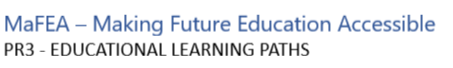 Technologie hulpmiddelen:ZapparT oolversie:Betaalde versieDatum:oktober 2022Middelbare school:Escola de Comércio de LisboaAuteur (optioneel):Helga Duarte; Marc Rodrigues; Patrícia Videira (Zakenteam)Onderwerp van de les(sen):# Retail business; #Visuele merchandise; #Marketing; #Verkoopbevordering; # Handel en verkoop; # Directie: # Retailpromotie.Intentie : wat wil of hoop je dat er gebeurt? (Intenties zijn vaak niet meetbaar of tastbaar, maar ze zullen je helpen bij het ontwikkelen van het ontwerpproces.)Met behulp van een Zappar-code kunnen studenten productkenmerken zien en analyseren voordat ze een aankoopbeslissing nemenGewenste resultaten : Een of meer meetbare en tastbare doelen die de leraar nastreeft met deze les(sen).Leer hoe u de software Zappar-code gebruikt;Gebruik de zapar-code als hulpmiddel voor productpromotie in de Stores (ECL Store en ECL Food Store)Meet de financiële resultaten verkregen in de ECL Store na gebruik van de Zappar-codeMeet de klanttevredenheid na de winkelervaring met ZapparAgenda : HOE ga je de doelen bereiken? Beschrijving van het lesplan / onderwijsactiviteiten / werkvormen.Probleemidentificatie : klanten zoeken niet naar 5 producten in de ECL Store.Uitdaging : Zappar gebruiken als hulpmiddel om de aandacht van klanten te trekken.Docenten maken werkgroepen met elk 5 studentenElke werkgroep moet:Selecteer een product;maak 3 goede foto's;productnaam instellen;maak een slogan voor het product;definieer een openbare verkoopprijs (PVP).Leraren wijzen elke leerling een profiel toe en loggen in op hun pc en downloaden de zappar-app op hun mobiele telefoonElke werkgroep:maak een nieuw project aan bij Design Legacyvoeg een titel toe voor het project en kies een omslagafbeelding om het project te identificerenZappar maakt een zapp-code voor elk project, download de zappar voor je computer (elk project heeft zijn eigen zappar-code, waarmee studenten het product in AR kunnen zien)kies een afbeelding van het product uit het fotoalbum of een andere bron zoals een video, een knop,…voeg 3 tekstobjecten in: een voor de naam van het product, een andere voor de beschrijving van het product en een andere voor de prijsBewerk elk tekstobject en publiceerKies "Triggerinstellingen"Download de afbeelding als PNGBewaar op uw computerGebruik de Zappar-app om de zapar-code te scannen en je ziet het product in ARTerwijl de leerlingen testen printen de docenten de postcodesDan kunnen de leerlingen de postcode voor het product scannen en hetzelfde resultaat zien als de consumentUiteindelijk zullen we de resultaten meten op basis van directe observatie van consumentengedrag in de ECL Store, als de zapar-code de verkoop verhoogde van de producten die voorheen niet zoveel verkochtenvan alle geselecteerde producten die het meest werden verkocht met deze nieuwe technologie.Debat over de meerwaarde van deze technologie voor het bedrijf en de kennis die elke student opdeedRollen : wie faciliteert wat? Wie doet er mee? Wat verwachten we van de leerlingen?Docent faciliteert het gebruik van de toolDe deelnemers zijn docenten en studenten van het Business TeamDe doelen van het project zijn:geschikte technologieën voor studenten als zakelijke facilitators;studenten realiseren zich dat technologieën fundamenteel zijn voor de ecologische duurzaamheid van het bedrijfslevennieuwe technologieën zijn belangrijke pedagogische hulpmiddelen om de motivatie en betrokkenheid van jongeren bij het leerproces te vergroten.Regels : Regels of principes gaan over hoe je wilt leren en samenwerken.Teamwerk tussen docenten en studenten uit verschillende bedrijfsgebieden, namelijk Commerce, Sales & Marketing, Visual MerchandisingTijd : Beschrijf het tijdspad: Hoe laat beginnen / eindigen / pauzeren? Wanneer is het tijd voor bezinning? Wat gebeurt er tussen de contactmomenten?De activiteit duurt 6 uur :2 uur voor de challenge en om een foto van het product te maken en te bewerken1 uur om in te loggen op zapar en een project aan te maken1 uur om de zapar-app in de ECL Store te verkennen1 uur om de resultaten van de activiteit te evalueren1 uur om de activiteit te evalueren (in de vorm van een debat): zelfevaluatie, hetero-evaluatie, co-evaluatie en metacognitie